Court Orders Impacting Child Forensic Interviews Subcommittee Meeting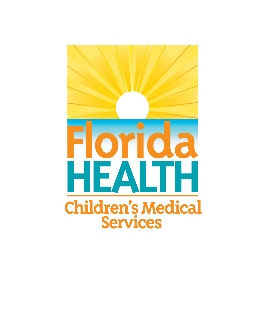        February 15, 2021       12:00PM – 1:00PMMicrosoft Teams: Click here to join the meetingAgendaAgendaAgenda12:00PM – 1:10PMWelcome & Roll CallJudge Daniel Dawson, Chair1:10PM – 1:20PMApproval of February 1, 2021 meeting minutesJudge Daniel Dawson, Chair1:20PM – 1:55PMReview of Proposed “drafted” LanguageJudge Daniel Dawson, Chair1:55 PM – 1:00 PM Next StepsNext Meeting DateJudge Daniel Dawson, Chair1:00 PM Adjourn